Межрегиональные предметные олимпиады КФУпрофиль «Нефтегазовое дело» заключительный этап2023-2024 учебный год10-11 классыНа диаграммах представлено распределение запасов углеводородов между регионами. Сопоставьте значения с регионами. (7 баллов)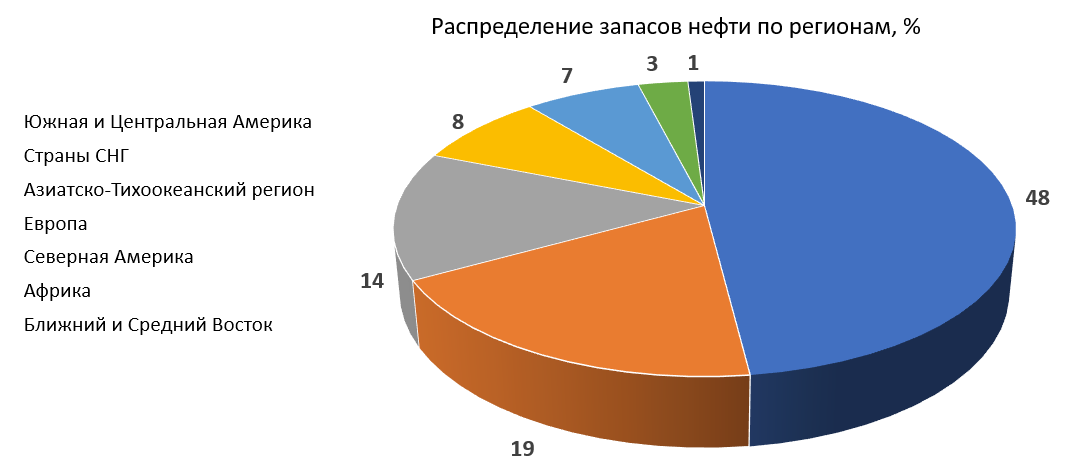 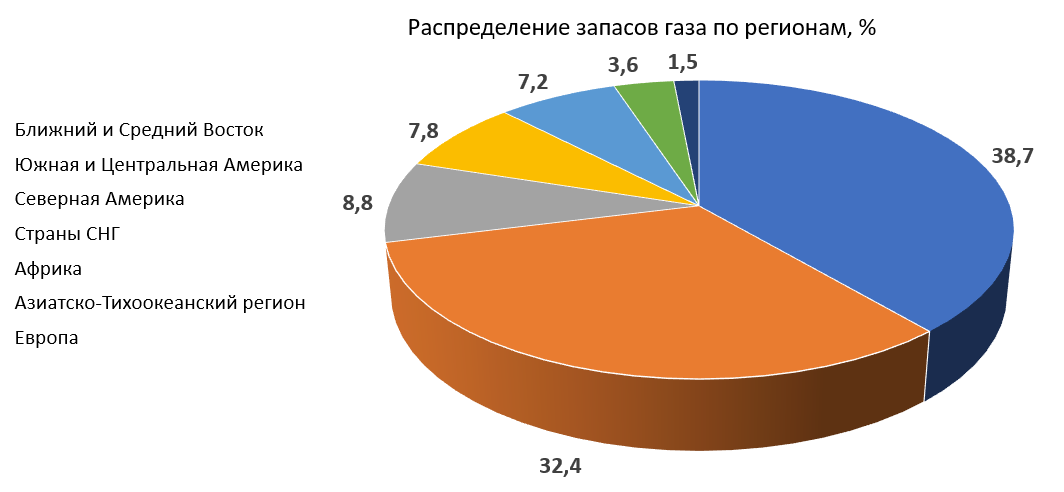 Ответ:Решите задачу.Адсорбция на горной породе рассчитывается уравнением Ленгмюра:где  Г – адсорбция, моль/см2;       Г∞ - значение предельной адсорбции, моль/см2;       α - константа, равная отношению константы скорости десорбции к константе скорости адсорбции       С – концентрация реагента, моль/лОпределите концентрацию, если: Г = 4,1‧10-10 моль/см2, Г∞ = 6,6‧10-10 моль/см2 и α = 0,03, ответ напишите в %, округлив до второго знака, с учетом молярной массы реагента 250 а.е.м., плотность раствора принять за 1 г/см3. (11 баллов)Ответ w = 1.23%На основе справочных данных определить, в каком случае в стандартных условиях выделится больше теплоты и во сколько раз – при сгорании 2 моль C2H6 или 1 моль C3H8? Ответ округлите до второго знака. (12 баллов)Справочные данные: Ответ: при сгорании 2 моль этана выделится в 1,41 раз больше теплотыВ ходе полного сгорания 0.5 моль органического вещества образовалось V(CO2)н.у. = 44.8 л, m(H2O) = 36 г и V(N2)н.у. = 5.6 л. Рассчитать брутто-формулу соединения, зная, что в ней отсутствует кислород. (9 баллов)Ответ С4Н8N Одним из направлений в своей научной деятельности М.В.Ломоносов уделял нефти. Какова его роль в развитии и становлении представлений о происхождении нефти? Опишите эту теорию происхождения нефти (10 баллов)Ответ: М.В. Ломоносов является одним из основоположников органической теории происхождения нефти. Он объяснял образование каменного угля за счёт болотного торфа путём его обугливания при повышении температуры и давления. С этим же явлением он связывал возникновение нефти.В середине 18 века в своем трактате "О слоях земных; великий русский ученый Ломоносов писал: " Выгоняется подземным жаром из приготовляющихся каменных углей бурая и черная масляная материя... и сие есть рождение жидких разного сорта горючих и сухих затверделых материй, каковы суть каменного масла, жидовская смола, нефть. Которые хотя чистотой разнятся. Однако из одного начала происходят"Живые организмы, погибшие и опустившиеся на морское дно, попадали в такие условия, где они не могли ни распадаться в результате окисления (ведь на морском дне нет воздуха и кислорода), ни уничтожаться микробами (их там просто не было). Отложения этих организмов образовали илистые осадки. В результате геологических движений эти осадки (отложения) ушли на большие глубины — их покрыли слои осадочных пород. Там под влиянием давления и высокой температуры в течение миллионов лет проходил процесс, при котором содержащийся в осадках углерод перешел в соединения, называемые углеводородами. Углеводороды с большими молекулами (высокомолекулярные) — это жидкие вещества, из них образовалась нефть. А низкомолекулярные углеводороды (у которых маленькие молекулы) — это газы. Они-то и образовали природный газ.Дебит нефти определяется по формуле Дюпюи: где   —коэффициент проницаемости, м2;  — дебит скважины, м3/сек — мощность пласта, м;  и — давление пластовое и на забое скважины, Па;  и  — радиусы контура питания и скважины, м; — вязкость жидкости, Па‧сек; Определить дебит скважины, если: мощность пласта – 0,015 км; пластовое давление – 150 атмосфер; давление на забое – 75 бар; радиус скважины – 78 мм; радиус контура питания – 0,1 км; вязкость жидкости 34 сП; проницаемость пласта – 1,3027‧10-13 м2. Ответ запишите в м3/сут, округлив до второго знака. (10 баллов).Ответ: 33,547 м3/сутПри разложении оксида неизвестного элемента образуется только смесь газов с плотностью 3,2 г/л при нормальных условиях. Какой это оксид? (15 баллов)Ответ: ХеО3В 6-м издании «Основ химии» Д.И. Менделеев сообщает читателям о только что открытом газе с необычными свойствами: «К числу давно и хорошо известных основных начал воздуха ныне, благодаря замечательному исследованию, сделанному летом 1894 г. ..., должно причислить содержание в воздухе .... недеятельного – как азот – газа, который открыт благодаря наблюдениям ... за плотностью азота. Газ этот доныне определялся вместе с азотом, потому что ни с водородом в эвдиометрах, ни с медью в весовом способе определения состава воздуха – он не соединяется, а потому остается вместе с азотом. Отделен он от азота на основании того, что магний при накаливании поглощает азот, а этот газ остается непоглощенным и, оказывается, имеющим плотность почти в полтора раза большую, чем азот (не полимер ли это N3?)... Что это за газ, какой его состав и свойства, в какие он вступает соединения и как его назвать – еще ничего не известно, потому что самое открытие его только что произведено». Назовите газ, о котором идет речь. Кем и как было доказано, что он содержит новый элемент? Назовите аналоги этого газа и приведите уравнения реакций, характеризующие их свойства. (10 баллов)Ответ: Аргон. Фториды XeF2, XeF4, XeF6, оксиды ХеO3, ХеО4 и их производные, например, оксофторид XeOF4.Примеры реакций: 3ХеF4 = 2ХеF6 + Хе; 2ХеF2 + 2Н2O = 2Хе + O2 + 4HF;ХеО3 + 6KI + 6HCI = Хе + 3I2 + 6KCl + 3Н2О ХеО4 + 2Ва(OН)2 = Ba2XeO6 + 2H2O.Д.И. Менделеев в «Основах химии» пишет: «... уран считался трехатомным, U = 120, но в этом виде не отвечал периодическому закону. Я предложил удвоить его вес атома U = 240». (Примечание: «трехатомный» значит «трехвалентный»). В чем заключались затруднения химиков в определении атомной массы урана и почему Менделеев предложил ее удвоить? Как и почему менялось положение урана в периодической системе? (8 баллов)Ответ: Трудность заключалась в том, что не были известны летучие соединения урана, с помощью которых по упругости паров можно было бы определить атомную массу, исходя из молекулярной массы соединения. Первоначально уран был помещен Менделеевым в третью группу (на основании неверно определенной атомной массы и валентности, принятой равной трем). Но физические (плотность металла) и химические (отсутствие амфотерности оксидов и гидроксидов) свойства не согласовывались с этим положением. Кроме того, при этом не было места для индия, свойства которого как раз полностью соответствовали его положению в третьей группе. Удвоение атомной массы позволило перенести уран в шестую группу, причем первоначально это было сделано без дополнительных экспериментальных данных. В современном варианте таблицы уран помещен в семейство актиноидов, в соответствии с данными о заполнении электронных уровней, и, таким образом, формально он вновь вернулся в третью группу.Один из компонентов природного газа — углеводород с плотностью 2,285 г/л при температуре 300 ℃ и давлении 130,82 кПа. Какова его молекулярная формула? Атомные массы элементов в решении округлите до целых, R = 8,314 Дж/(моль∙К). (8 баллов)Ответ: C6H12 РегионНефтьГазБлижний и Средний Восток4838,7Южная и Центральная Америка193,6Северная Америка147,8Страны СНГ832,4Африка78,8Азиатско-Тихоокеанский регион37,2Европа11,5Тепловой эффект образованияСоединениеФазаЗначениеΔH0 CO2газ-393.5 кДж/мольΔH0H2Oжидкость-285.8 кДж/мольΔH0С2Н6газ-84.7 кДж/мольΔH0С3Н8газ-104.6 кДж/моль